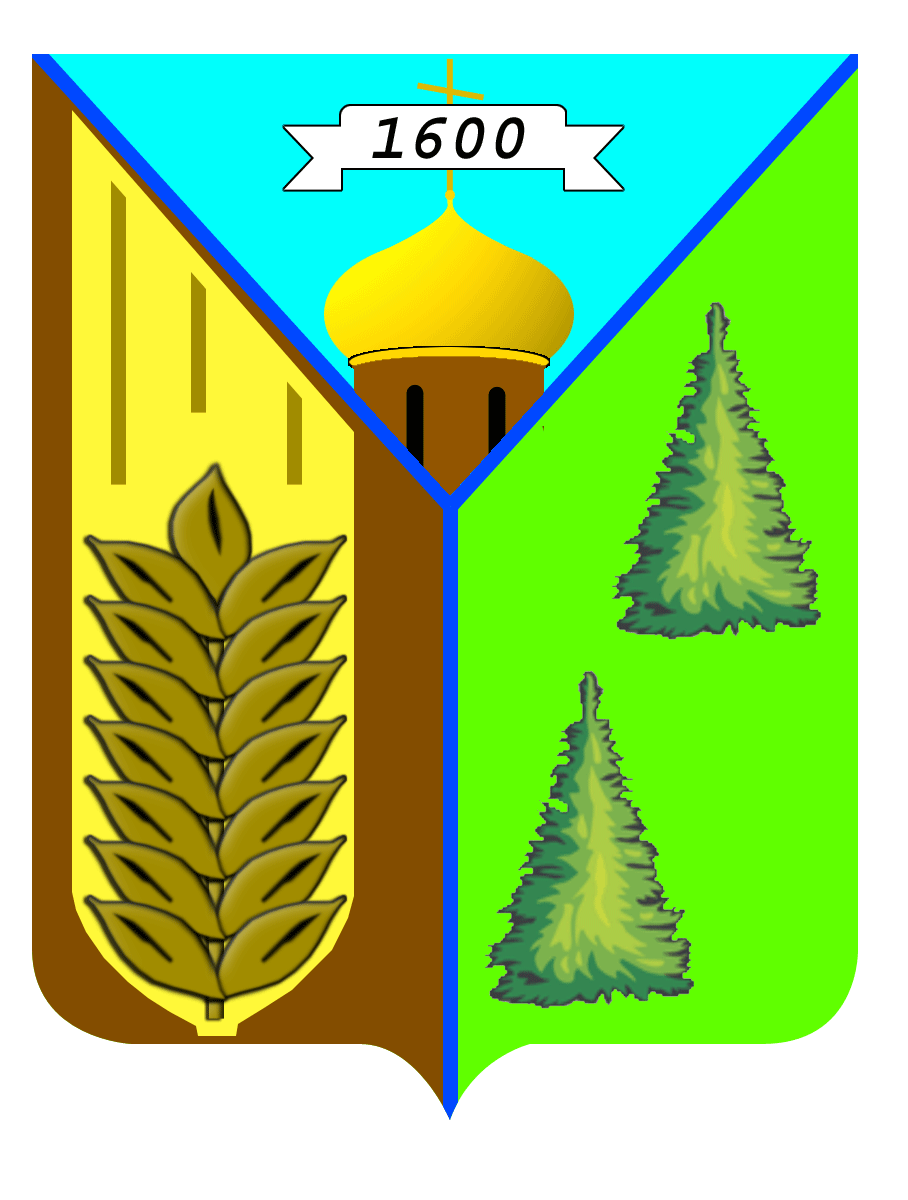 Первомайский районИтоги 2013 года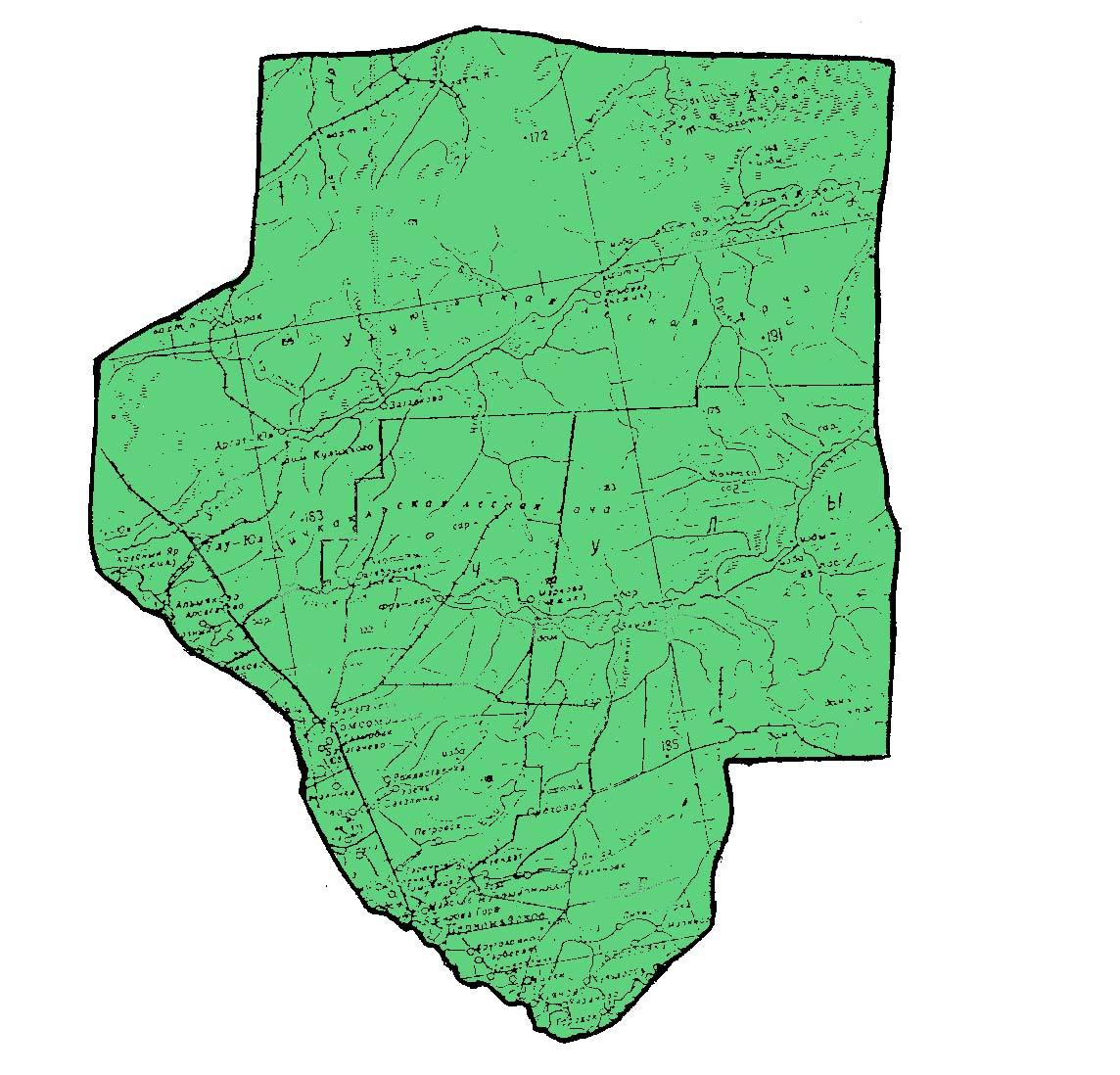 с. Первомайское 2014 г.Историческая справка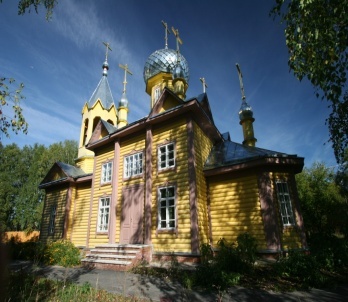 Первые поселения на территории Первомайского района возникли в X-XIII вв. и являлись северными перифериями проживания енисейских киргизов. Позднее, на основе смешивания тобольских и барабинских татар с енисейцами, телеутами и самоедами произошло образование местного населения, наиболее часто определяемое в исторических документах как «чулымское население» или чулымцы. У туземных жителей Чулыма в первой половине XVII века не было развитого скотоводческого хозяйства, как это имело место у киргизов, монголов Алтын-хана и калмыков. Основным видом хозяйственной деятельности у них оставалась охота, дававшая необходимые продукты питания и пушнину для уплаты ясака. Лошадей они получали в обмен на пушнину от кочевников южных степей.Село Первомайское (бывшее название Пышкино-Троицкое) – одно из старейших поселений на территории Томской области. Задолго до прихода в эти края русского населения существовали юрты Пышкины. Когда томские воеводы начали административное межевание Среднего и Нижнего Чулыма, то на основе Пышкинских юрт образовали Большую Каргачину - инородческую волость. Иногда ее называли и «ПышкинскойКаргачиной над Чулымом-рекою». Возникновение русского поселения на месте Пышкиных юрт связано с предписанием  митрополита Тобольского и Сибирского Антония архимандриту Томского Алексеевского монастыря Порфирию «подобрать на Чулыме удобные места и поставить острожки, а в них православные церкви». Так, в . было положено начало русско-чулымскому поселению, которое после сооружения церкви «во имя Живоначальныя Троицы» из юрт Пышкиных превратилось в село Пышкино-Троицу.Датой образования района считается июнь 1939 года, когда указом Президиума Верховного Совета РСФСР был образован Пышкино - Троицкий район с центром в селе Пышкино-Троицкое. Следует отметить, что 8 февраля 1963 года Пышкино - Троицкий район был присоединён к Асиновскому району, однако 7 января 1965 года территория бывшего Пышкино - Троицкого района вошла в состав вновь созданного Первомайского района с центром в с. Первомайском.Первомайский район расположен в юго-восточной части Томской области, в пределах Западно–Сибирской равнины на правобережье р. Чулым. С востока район граничит с Тегульдетским, с юга с Асиновским и Зырянским, запада с Асиновским и Молчановским, с севера Верхнекетским районами. Административный центр Первомайского района находится в с. Первомайское. Площадь территории Первомайского района составляет 15, 6 тыс. кв. км. По этому показателю район занимает 7-е место среди районов Томской области, имея долю в 4,9 % областной территории.В состав Первомайского района входит 6 поселений, которые включают 44 населенных пункта, на территории района на 01.01.2014 проживает 18228 человек.Бюджет Первомайского районаПри плановом объеме доходов консолидированного бюджета Первомайского района за 12 месяцев 2013 года –564372,8 тыс. руб. исполнение составило – 560501,6 тыс. руб. или 99,3%Структура  налоговых, неналоговых доходов консолидированного бюджета МО «Первомайский район»                                                                                                                   Тыс.руб.Темп роста исполнения консолидированного бюджета МО «Первомайский район» по налоговым и неналоговым доходам за 2013 год, в сопоставимых условиях, к уровню 2012 года составил – 94,75%. Темп роста поступления НДФЛ за 2013 год к уровню прошлого года, в сопоставимых условиях составил – 105,2 %. План 2013 года выполнен на 97,7%.За 2013 год исполнение расходной части бюджета составило 607319,8 тыс. руб. или 97,7 % к плану. За 2013 год в районном бюджете сложилось превышение доходов над расходами в размере 56987,4 тыс. руб. за счет возврата остатков прошлых лет.Структура расходов бюджета Первомайского района за 2013 год составила:Просроченная кредиторская задолженность бюджетных учреждений на 01.01.14.года.составила 3884,7 тыс.руб.Производственная сфера муниципального образованияНа 1января 2014 года по сравнению с 1 января2013 года число учтенных в Статрегистре хозяйствующих субъектов Первомайского района Томской области увеличилось на 13 единиц (104,7%) и составило 292 единицы. Предприятия и организации частной формы собственности составляют основную численность производственного сектора экономики, в то время как государственные и муниципальные предприятия и организации в большинстве своём заняты оказанием услуг населению в сфере культуры, здравоохранения, социального обеспечения.Наибольшее число юридических лиц, сосредоточено в сельском хозяйстве, охоте и лесном хозяйстве, оптовой и розничной торговле, ремонте автотранспортных средств, мотоциклов, бытовых изделий и предметов личного пользования; операции с недвижимым имуществом, о чем свидетельствуют данные следующей таблицы:Количество зарегистрированных организаций за 2013г. составило 16 единиц, что составляет 80% к аналогичному периоду прошлого года. В тоже время наблюдается и ликвидация организаций, так за 2013 год ликвидировано 7 организации, что составляет 38,9 % к 2012 году. Прирост зарегистрированных предприятий и организаций составляет 9 единиц.Общий объем отгруженной продукции заянварь - декабрь2013 года всеми предприятиями и организациями производственной сферы района составил 2134329,01 тыс. рублей, темп роста за соответствующий период прошлого года составил 104,8 %.Отгрузка товаров заянварь - декабрь 2013 года (т.р.)Лесозаготовительная промышленностьОснову экономики района представляет лесная и деревообрабатывающая промышленность. Основные лесозаготовительные предприятия на территории района ООО «ЧичкаюльскийЛПХ», ООО «Чулымлес».Лесозаготовительные предприятия занимаются заготовкой, вывозкой и разделкой древесины на нижних складах. Лесопромышленный комплекс района, кроме крупных лесозаготовительных предприятий, представлен значительным количеством мелких пилорам.Развитие лесной отрасли района основывается на значительной лесосырьевой базе для проведения лесозаготовок, расчётная лесосека района – 2 млн. куб. м.Предприятиями лесопромышленного комплекса за 2014 год заготовлено 574,2 тыс.куб.м, что меньше уровня прошлого года на 26,5% (2012 год заготовлено 780,4м3). Наибольший объем заготовки у ООО «ЧичкаюльскийЛПХ» -47,5% от общего объема заготовленной древесины всех предприятий. Первомайский район является лидером по заготовки древесины среди районов области.Среднесписочная численность и заработная плата работников крупных предприятий лесопромышленного комплекса района за 2013 год.Зарегистрировано 2крупных предприятия, 48 предприятия малого бизнеса. Численность работающих: на крупных предприятиях – 634 человека; на малых 567 человек. Средняя заработная плата: на крупных п/п – 22429 руб.; на малых – 8000 руб. Объем произведенной продукции: крупными п/п 1125,462тыс.руб. – за 12 месяцев 2013 года, темп роста 95,8% . Малыми п/п –654660тыс. руб. – за 12 месяцев 2013года.Перечислено НДФЛ предприятиями лесопромышленного комплексаСельское хозяйствоСельское хозяйство является одной из отраслей специализации района, а для целого ряда населенных пунктов Куяновского, Первомайского и Сергеевского поселений – одним из основных  видов производственной деятельности и источником работы для населения. Сельскохозяйственная продукция в районе производится в коллективных сельскохозяйственных   предприятиях, а также в фермерских и личных подсобных хозяйствах населения, при этом ее большая часть приходится на хозяйства населения.	Производственная сфера сельского хозяйства района основывается на работе 6 предприятий, а также учебно-производственного подразделения профессионально-технического училища. Сельскохозяйственные предприятия района: ООО КХ «Куендат», ООО «КХ Маяк», ООО «Старт», ИП ГКФХ Ачаткина Т.А., ООО «АФХ Луч», ООО «Куяновское», ООО «Агро»,  ООО «АгроХолдингСибирь» Основная их специализация – молочное и мясное животноводство, производство зерна.Показатели животноводства  сельхозпредприятий Первомайского района На 01.01. 2014 г.За 4-й квартал 2013 года  поголовье коров молочных пород сохранилось на прежнем уровне , производство молока увеличилось , реализация  молока составила 105,3 %.Снижение поголовья свиней произошло в связистем  что предприятие  ООО «Агра» планирует обновление маточного стада. Растениеводство Площади посевов сельскохозяйственных культур в текущем году по сравнению с предыдущим годом уменьшились на 13.5 % и составили во всех категориях хозяйств 23651 га.Посевная площадь под урожай 2013 года  в разрезе категорий хозяйств характеризуется следующими данными:гектаровСреднесписочная численность и заработная плата  работниковпредприятий сельского хозяйства  района на 01.01. 2014г.Средняя заработная плата работников сельского хозяйства на 01.01.2014 года составила 11054 рублей, что на 10 % больше аналогичного периода прошлого года. Численность занятых  работников  343  человек (аналогичный период прошлого года численность составляла  362 человек).             В личных подсобных хозяйствах населения производятся почти все виды сельскохозяйственной продукции. Производство картофеля и овощей, практически полностью сосредоточено в хозяйствах населения.   Значимость личных подсобных хозяйств заключается в том, что в условиях отсутствия крупных товаропроизводителей сельскохозяйственной продукции в Первомайском районе, позволяет обеспечивать самозанятость населения, поддержание уровня потребления  продуктов питания, дополнительный источник доходов для населения.  Количество личных подсобных хозяйств  на 01.01.2014 год составило 7414. В личных хозяйствах населения поголовье КРС составляет 2594 голов, в т.ч. 1507 коров. Удельный вес коров в хозяйствах населения составляет 58 % от общего поголовья КРС.            Оснащенность личных подсобных хозяйств сельскохозяйственной техникой, навесным оборудованием и инвентарем представлена в таблице:Одним из приоритетных направлений поддержки и стимулирования развития личных подсобных хозяйств является выделение льготных кредитов. На территории района кредитование ЛПХ производят Томский филиал «Россельхозбанка», Асиновское отделение Сберегательного банка РФ, СКПХ «Колос».  В рамках национального проекта «Развитие АПК» по направлению «Стимулирование развития малых форм хозяйствования  в АПК» выплачено кредитов за  2013 года 27880,9 рубля, количество заемщиков  составило 132 человек, на заемные средства были приобретены сельскохозяйственная техника, крупнорогатый скот, в том числе и коровы, свиньи, овцы, куры и сельскохозяйственные корма.Информация по кредитованию ЛПХ Первомайского района на 01.01.2014 год.Для владельцев личного подворья предусмотрены меры поддержки:         Субсидия на молоко и молочную продукцию, реализованные  владельцами ЛПХ перерабатывающим организациям, государственным и муниципальным учреждениям, сельскохозяйственным потребительским кооперативам, индивидуальным предпринимателям. За  3 квартал 2013 года выплачено 10855,0тыс.рубСтоимость услуги по искусственному осеменению коровы в ЛПХ в размере 500 руб субсидируется за счет областного бюджета 275 руб , за счет района бюджета 150 руб  ,за счет средств бюджета поселения 75 руб.За 3 квартал 2013 год выплачено 33,3тыс.руб. Субсидируется процентная ставка по целевым кредитам, полученным на развитие личного подсобного хозяйства, - в размере ставки рефинансирования Центрального Банка России.За  3 квартал 2013 год выплачено 588,1тыс.рубВладельцами ЛПХ, имеющим трех и более коров, субсидируется приобретение оборудования для механизации процесса доения, охлаждения и пастеризации молока, технологического оборудования для переработки молока и мяса – 50% стоимости; приобретение оборудования для механизации трудоемких процессов в мясном и молочном скотоводстве, кормозаготовительной техники – 30% стоимости.Субсидия на приобретение сельскохозяйственной техники, грузовых и специальных автомобилей, машин и оборудования составляет 30% стоимости.За 3 квартал 2013 год выплачено 2249,2тыс.рубПриобретение предприятиями малых форм хозяйствования оборудования для переработки молока, мяса, забоя скота субсидируется до 50% от стоимости.Владельцам трех и более коров субсидируются затраты на заготовку сена в размере 1000 рублей на каждую корову.За 3 квартал 2013 год выплачено 385тыс.рубМалоимущем владельцам коров субсидируются затраты на заготовку сена в размере 1000 рублей на каждое личное подсобное хозяйство.За 3 квартал 2013 год выплачено 23тыс.рубДля реализации продукции с личных подсобных хозяйств в 2013 году еженедельно проводится ярмарка выходного дня в г. Томске, сельскохозяйственной продукции на сумму около 19724,5 тыс. рублей. Реализуется продукция собственного производства: мясная, молочная продукция, яйцо, свежие и консервированные овощи, мед, хлебобулочные изделия и др.   Поголовье скота и птицы в хозяйствах населения по сельским поселениям Первомайского района на 01.01.2014 годНаибольшее количество поголовья скота находится вПервомайском, Сергеевском, Куяновском сельских поселениях.   СтроительствоКрупными и средними организациями по «чистому» виду деятельности «Строительство» за январь – декабрь 2013 года выполнено работ по договорам строительного подряда на 48,0% в сопоставимых ценах к январю-декабрю2012года.Динамика ввода в действие жилых домовВ целом по району за январь-сентябрь 2013 г. введено в действие  52 квартиры( 0,7 % от ввода в целом по области). Ведется строительство новых многоквартирных жилых домов  по ул. Ленинская 95В, Ленинская 33, пер. Первомайский 33.Коммунальное хозяйствоНа 1 января 2014 года на территории Первомайского района насчитывается 2024 многоквартирных домов, их площадь составляет 265,25 тыс. кв. м., в том числе 47,141 тыс.м. кв. (17,8%) – площадь многоэтажных домов, 218,109 тыс. м кв. (82,2%) – площадь одноэтажных многоквартирных домов. Общая площадь жилищного фонда Первомайского района составляет 405,6 тыс.м. кв., в том числе  5,2 тыс. м кв. – муниципальный жилищный фонд. Способы управления многоквартирных домов Первомайского района  по состоянию на 01.01.2014 года: непосредственное управление собственниками помещений 40%; управление ТСЖ 13%; управление управляющей организацией 47%. На 01.01.2014г. создано 34 ТСЖ, в них вошли 261 дом площадью 49,9 тыс.м2.Сфера деятельности предприятий ЖКХ на территории Первомайского района представлена следующими видами оказываемых услуг: водоснабжение, водоотведение, отопление, утилизация и вывоз ТБО. Основными потребителями услуг водоснабжения и водоотведения является население, доля потребления составляет 81,4%  и 80,5% от общего объема. Тогда как центральное отопление – 68,8% от общего объема потребляет бюджетная сфера, а население  только 30,7%.Пищевая промышленность.Пищевая и молочная промышленность представлена в районе хлебозаводом системы потребительской кооперации, частными пекарнями.Производство пищевых продуктов по Первомайскому хлебозаводу и общественному питанию Первомайского РАЙПО на 01.01.2014 годаСредняя заработная плата работников Первомайского хлебозавода по состоянию на 01.01.14 года составила11162 рублей, численность занятых работников 46 человек. По Первомайскому РАЙПО численность работников составила 54 человек, з/плата 12068 рублей, ООО «Универсам» численность 17 человек, з/плата 12606 рублей.Рынок товаров и услугРозничная торговляВ январе-декабре 2013 года оборот розничной торговли по крупным и средним  предприятиям  составил 76393 тыс. рублей, что в сопоставимых ценах составляет  2,4 раза больше к соответствующему периоду предыдущего года.Динамика оборота розничной торговлиОбщественное  питаниеОборот общественного питания (по крупным и средним  предприятиям, включая  предприятия с численностью до 15 человек, не являющиеся субъектами малого предпринимательства) в январе –декабре 2013 года  составил  5648 тыс.рублей, или 91,3 % к соответствующему периоду предыдущего года  сопоставимых ценах.Динамика оборота общественного питанияРынок платных услуг населениюЗа  январь-декабрь 2013 года в  Первомайском   районе  крупными и средними организациями оказано платных услуг населению на сумму  84184,0 тыс.  рублей, что  по сравнению с соответствующим периодом 2012 года на 8,4 % больше (в  действующих ценах (без учета индекса цен)).Объем платных услуг населению по видам в январе-декабре 2013 г.Безработица	К концу декабря 2013 года в органах государственной службы занятости состояло на учете 441 человек не занятых трудовой деятельностью. Из них 435 человек имели статус безработного. Уровень регистрируемой безработицы составил 4,0% от экономически активного населения.Динамика числа незанятых граждан, состоящих на учёте в службах занятостина конец месяцаОбратилось  за содействием в поиске  работы-1303 человек. Из них 902 человек признаны безработными гражданами. Трудоустроено 751 человек (за 12 месяцев 2012 года-882 чел).На 01.01.2014 года численность безработных граждан составляла 435 человек (4,0 % уровень безработицы), ( за 12 месяцев 2012года-627чел, уровень безработицы-5,8%), из них:-549 чел.- женщины,-51 чел.- инвалиды,-94 чел.- предпенсионного возраста,-8 чел.- относящиеся к категории детей-сирот, детей, оставшихся без попечения родителей,-399 чел.- родители, воспитывающие несовершеннолетних детей и инвалидов,-61 чел.- одинокие родители,-22 чел.- многодетные родители.Высвобожденные работники - обратилось 23 чел. ( за 12 месяцев 2012года-52 чел), трудоустроено 7 человек ( за 12 месяцев 2012года-9 чел.).Мероприятия по содействию занятости.1. Направлено на обучение  всего 115 человек.  Из числа безработных граждан 109 человек. По Региональной программе  6 человек.2. Направлены на ОР всего 132 человек. Временно трудоустроено 40 безработных граждан из категории лиц, испытывающих трудности в поиске работы.3. Временное трудоустройство выпускников 18-20 лет-2 человека ( ООО «Альянс», ООО «СтройМонтажСервис»).4. Трудоустроено несовершеннолетних граждан - 296 человек. Все они учащиеся школ района. 5. В программе «Стажировка  выпускников» приняли участие 6 человек. Направлены в  ООО «СтройМонтажСервис»-1 чел, ИП Руднева Т.Л. – 3 человека, Первомайское РАЙПО -2 человека.Возмещение работодателям  выплаты заработной платы работнику в месяц – 7800,00 руб, наставнику-3600,00 руб., в течение отработанного времени.6. Самозанятость.Зарегистрировано в качестве ИП-10 безработных граждан, в.т.ч:-Первомайское с/п- 7 ИП-Комсомольское с/п- 2ИП-Новомариинское с/п-нет-Сергеевское с/п-нет-Улу-Юльское с/п-1ИП-Куяновское с/п-нетИми организовано 3 дополнительных рабочих мест для безработных граждан.Социальная помощьДля района характерна широкая степень охвата населения района мерами социальной поддержки. Осуществляется предоставление мер социальной поддержки гражданам пожилого возраста и инвалидам, семьям, имеющим детей, безнадзорным детям, ветеранам труда, труженикам тыла, гражданам, находящимся в трудной жизненной ситуации, малоимущим гражданам и другим категориям населения.За 12 месяцев2013 года выплаты, осуществляемые Центром социальной поддержки населения, составили 101121,5тыс. руб.ПенсияПо данные управления Пенсионного фонда России в Первомайском районе за 12 месяцев 2013 годаколичество пенсионеров составило 5432 человек, средний размер пенсии увеличился на 8.9 % и составил 8763,04 рублей.Заработная платаОценка среднемесячной начисленной заработной платы в расчете на одного работающего по крупным средним предприятиям и организациям района за январь-декабрь2013 года составила 266024,8 руб., темп роста к аналогичному периоду прошлого года составил 111,5%.Данные о фактически сложившихся размерах среднемесячной заработной платы по крупным и средним предприятиям и организациям в разрезе отраслей приведены в таблице:Сведения о численности, заработной плате по крупным и средним предприятиям и организациям в разрезе отраслей за январь - декабрь 2013 г. (по данным статистики)Наиболее высокая среднемесячная заработная плата заянварь–декабрь2013 года сложилась в лесном хозяйстве,обрабатывающие производства, транспорте и связи, государственном управлении и обеспечении военной безопасности. Среднесписочная численность работников (всего) по крупным и средним предприятиям и организациям за январь - декабрь 2013 года составила 3670человек (за январь – декабрь2012 года численность составляла4055 человека или 90,5%).Малое предпринимательствоКоличество Индивидуальных предпринимателей без образования юридического лица, включенных в Статрегистр на 1января2014 года составляет 338 единиц или78,4 % к 1 января 2013 года.Отраслевая специализация большинства малых предприятий Первомайского района – заготовка и переработка древесины, что вполне закономерно, поскольку эта отрасль в Первомайском районе имеет большие потенциальные возможности для дальнейшего развития.За  2013 год удельный вес НДФЛ в общей сумме налогов поступивших в бюджет района от субъектов малого предпринимательства составляет 6,8%, в том числе индивидуальных предпринимателей 2,3%.Основные сферы работы частных предпринимателей: Сельское хозяйство, охота и лесное хозяйство (48 индивидуальных предпринимателей), рыболовство (7), обрабатывающее производство (26), строительство (9), оптовая и розничная торговля (143); гостиницы и рестораны (5), транспорт и связь (54), операции с недвижимым имуществом, аренда и предоставление услуг (19), образование (1), здравоохранение и предоставление  социальных услуг (3), предоставление прочих коммунальных, социальных и персональных услуг (21).В отраслевом разрезе наибольшую долю составляет торгово-закупочная деятельность. Распределение Индивидуальных предпринимателей по видам экономической деятельности в разрезе сельских поселений по состоянию на 1 января 2014г.Инвестиций на 2013 годВ 2013 году планируется освоить следующие объемы инвестиций. 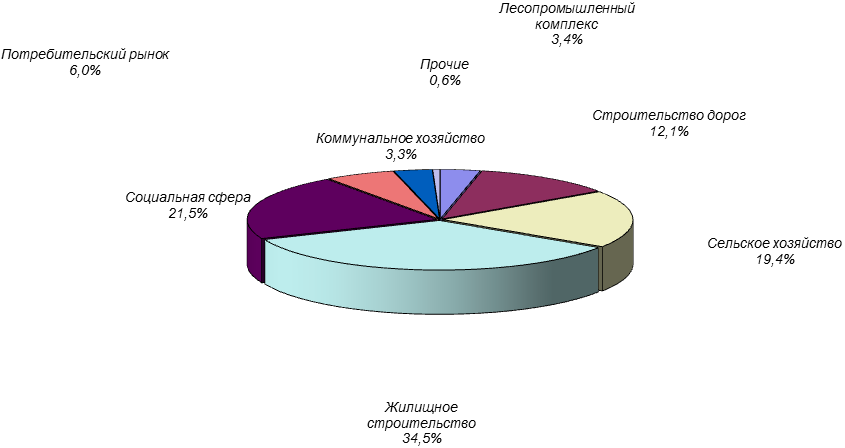 Инвестиции в лесопромышленный комплекс: Планируется в 2013 году ООО «Чулым лес» - 7 млн.руб. (Оборудование пилетного цеха), ОАО «Чичка Юльский ЛПХ» - 3,5 млн.руб. (приобретение кранбалки, пресс РМС, кран металоконструкций)Инвестиции в строительство дорог: на строительство и реконструкцию дорог в 2013 году   планируется направить 37,4 млн.руб.: ремонт автодороги Первомайское – Белый Яр 92 км., автодороги Первомайское – Альмяково 68 км (30 млн.руб.),Строительство асфальтобетонного и щебеночного покрытия в с.Первомайское. (7,4 млн.руб.)Инвестиции в сельское хозяйство: направлено – 8, млн.руб. ООО «КХ Куендат» - 8 млн.руб.: приобретение оборудования,(колбасное оборудование, мясное оборудование)Реконструкция молочного цеха для дойки маститных коров; Инвестиции в жилищное строительство:113,9 млн. рублей  – это: Строительство дома по адресу Лениниская 95в – 36 квартирный жилой дом для детей сирот, Строительство жилого 25-ти квартирного дома для детей сирот по адресу пер.Первомайский 33, Строительство жилого 40 квартирного дома по адресу ул.Ленинская 33, индивидуальное жилищное строительство, Строительство торгового комплекса «Холидей Классик», Строительство Многофункционального центра – 7000 тыс.руб. ул. Инвестиции  в социальную сферу: 66,7 млн. рублей:  капитальный ремонт школ,  капитальный ремонт д.сада Березка, приобретение оборудования в школы.Инвестиции в коммунальное хозяйство: 10,1млн.руб.: Замена котлового оборудования в центральных,наружные водопроводные сети в с.Первомайское -1,4 млн.руб. Водопровод в п.Орехово. и др.Инвестиции в потребительский рынок: Реконструкция здания автовокзала под кафе – 5 млн.руб.; Реконструкция магазина «Дорожный» 1 млн.руб.; Реконструкция магазина «Стимул» - 1 млн.руб.; Развитие бизнес проектов – 3,2 млн.руб.Демографическая ситуация Демографическая ситуация в январе-декабре 2013 года в Первомайском районе характеризовалась продолжающемся процессом естественной убыли населения, обусловленным превышением числа умерших над числом родившихся, о чем свидетельствуют следующие данные:В январе-декабре 2013 года рождаемость увеличилась на 23 человека по сравнению с соответствующим периодом прошлого года. Смертность населения уменьшилась на 19,3 %.В январе-декабре 2013 года число заключенных браков увеличилось по сравлению с соответствующим периодом прошлого года на 21 (114,9%), число разводов увеличилось на 21 (126,9%).Миграционные потоки складывались следующим образом:												  человекПравонарушенияПо данным отдела внутренних дел района число зарегистрированных преступлений в районе распределилось по видам следующим образом:Число выявленных лиц, совершивших преступления за январь-декабрь 2013 года составило 185человек, из них привлечены к ответственности 168человек, за 2012 год соответственно 184 и 161 человек. Число зарегистрированных преступлений на 100 тыс. человек населения составило за январь-декабрь 2013 года  1321 против 1265 за соответствующий период 2012 года..Наименование показателяПлан на 2013 годИсполнено за 2013 год% исполненияУдельный вес, %Налоговые, неналоговые доходы111071,0108478,197,7100,0Налог на доходы физических лиц82398,880663,297,974,4УСН1176,61176,6100,01,1Единый налог на вмененный доход3389,03389,7100,03,1Единый сельскохозяйственный налог77,477,5100,10,1Налог на имущество физических лиц1235,81238,1100,21,1Земельный налог1927,31930,9100,21,8Налог на добычу полезных ископаемых163,0163,2100,10,2Государственная пошлина835,2835,3100,00,8Задолженность и перерасчеты по отмененным налогам2,12,1100,00Доходы от использования имущества, находящегося в государственной и муниципальной собственности8687,38020,092,37,4Плата за негативное воздействие на окружающую среду90,690,7100,10,1Компенсация затрат бюджетов муниципальных районов751,7751,7100,00,7Доходы от продажи материальных и нематериальных активов8383,18383,6100,07,7Штрафы, санкции, возмещение ущерба1247,01247,0100,01,2Прочие неналоговые доходы706,2508,572,00,5Исполнение доходов и расходов местного бюджетаИсполнение доходов и расходов местного бюджетаИсполнение доходов и расходов местного бюджетаИсполнение доходов и расходов местного бюджетаИсполнение доходов и расходов местного бюджетаИсполнение доходов и расходов местного бюджетаПлан 2013г. (тыс. руб.)Исполнено за 2013 г.Исполнено за 2013 г.Исполнено за 2013 г.План 2013г. (тыс. руб.)тыс. руб.тыс. руб.% Доходы564372,8560501,6560501,699,3Налоговые и неналоговые111071,0108478,1108478,197,7Расходы621360,2607319,8607319,897,7Результат (дефицит, профицит)56987,446818,246818,2Общегосударственные вопросы11,9 %Национальная оборона0,1%Национальная безопасность и правоохранительная деятельность0,5%Национальная экономика8,7%Жилищно-коммунальное хозяйство9,3%Образование46,6%Культура и кинематография6,8%Здравоохранение4,8%Социальная политика9,5%Физическая культура и спорт1,7%Обслуживание государственного и муниципального долга0,1%100%Число организацийЧисло организацийв % кчислу организаций на 1 октября.количество предприятийв % китогув % кчислу организаций на 1 октября.Всего 292100,0104,7Сельское хозяйство, охота и лесное хозяйство9030,8105,9Добыча полезных ископаемых10,4100,0Обрабатывающие производства175,8106,3Производство и распределение электроэнергии, газа и воды155,1115,4Строительство41,4в 1,3 разОптовая и розничная торговля; ремонт  автотранспортных средств, мотоциклов, бытовых изделий и предметов личного пользования 248,2109,1Гостиницы и рестораны51,783,3Транспорт исвязь72,4116,7Финансовая деятельность31,0100,0Операции с недвижимым имуществом, аренда и предоставление услуг5117,5100,0Государственное управление и обеспечение   военной безопасности; социальное страхование217,2110,5Образование3010,396,8Здравоохранение и  предоставление социальных услуг 93,1100,0Предоставление прочих коммунальных, социальных и персональных услуг 155,1107,1Отрасли хозяйстваОбъем отгруженной продукции2012 год(тыс. руб.)Объем отгруженной продукции2013 год(тыс. руб.)Темп ростаксоответ. период 2012 года, %Удельный вес, % в общем объеме производстваПроизведено всего:20359602134329,01104,8100Сельское хозяйство, охота и лесное хозяйство864944939716108,644,02Обрабатывающие производства15516915493999,87,3Транспорт и связь3801387365,00,1Операции с недвижимым имуществом, аренда и предоставление услуг1307104379,80,05Гостиницы и рестораны12364839391,50,2Здравоохранение и предоставление социальных услуг69191331861924,96,2Образование11555973517,10,3Производство и распределение электроэнергии, газа  и воды785517765798,93,6Предоставление прочих коммунальных, социальных и персональных услуг36864872132,20,2Итого по данным статистики11133471375159123,564,43Малые предприятия:922613759170,0182,2835,6Заготовка и переработка древесины79155065466082,730,6Объем оказанных жилищно-коммунальных услуг7286041,51829,80,28Объем с/хозяйственной продукции реализованной на ярмарках выходного дня2563619724,576,90,92Объем выполненных работ услуг прочими предприятиями10469978744,075,23,7Наименование предприятияТрелевкаДревесиныТрелевкаДревесиныТрелевкаДревесиныВывозка древесиныВывозка древесиныВывозка древесиныПроизводство пиломатериаловПроизводство пиломатериаловПроизводство пиломатериаловНаименование предприятия20122013Темп роста,%20122013Темп роста,%20122013Темп роста,%ОАО «Леспром-Томск»3838,04,9ООО «Чулымлес»30,837,1120,5ООО «Чичкаюльский ЛПХ»424,6272,564,2418,5281,567,3Итого по крупным462,6272,558,9456,5281,561,735,737,1103,9Малый бизнес, в т.ч:317,8301,794,9322,5237,873,741,874,4178,0ООО «ФорестГолд»18,528,5154,118,525,4137,3ООО «Визант»17,017,5102,917,017,5102,96,410,6165,6ООО «Алабин Лес»15,115,1ООО «Чуйский ЛЗУ»29,425,520,0ИП Крысин Н.Н.16,711,065,916,011,068,87,6ООО «РИК»17,915,9ИП Киш9,78,17,4Другие предприятия малого бизнеса157,899,9181,460,133,135,425,371,5Прочие организации:сельхозпредприятия5,410,2188,95,410,2188,903,5лесхозы84,262,574,284,249,058,2ИТОГО по району780,4574,273,5779,0519,366,777,5111,5143,9Наименование предприятияСредняя численность на 01.01.2014Средняя заработная плата за 2013 г(рублей)ФОТ (тыс.рублей)Итого(без учета малых)63422429127981,0ООО «Чулымлес»3642249498232,1ООО «Чичкаюльский ЛПХ»2702195971104,5Крупные п/п, тыс.руб.Малый бизнес, тыс.руб.Всего, тыс.руб.Удельный вес в общем объеме НДФЛ,% 2012 год24043,455973,9530017,40926,9 2013 год26212,951587,06827800,01825,0Темп роста, %109,0226,5692,61ПоказателиООО «КХ Маяк»ООО «КХ Маяк»ООО «КХ Маяк»ООО КХ «Куендат»ООО КХ «Куендат»ООО КХ «Куендат»Всего по районуВсего по районуВсего по районуПоказатели4- кв..4- кв.2013 гТемп роста, %4- кв..4- кв.2013 г.Темп роста, %4 – кв..4- кв.2013г.Темп роста, %Наличие КРС56147684,815441636105,921052112100,3Наличие коров280280100560565100,8840845100,6Валовой надой, (ц)8730,96944,079,529126,626101,8189,637857,533045,8187,3Надой на 1 ф/корову (кг)3123247979,45227465989,18350713885,5Продано молока, ц4824,65082,3105,325629,324887,197,130453,929969,498,4Получено телят от коров1636841,750043987,866350776,5Производство мяса (ц)231,5241104,121052018,4595,92336,52259,4596,7Наличие лошадей(ООО Луч)71004853110,41195344,5ПоказателиАгро-Холдинг «Сибирь»Агро-Холдинг «Сибирь»Агро-Холдинг «Сибирь»ООО «Агро»ООО «Агро»ООО «Агро»Всего по районуВсего по районуВсего по районуПоказатели4- кв.4- кв2013 г.Темп роста, %4-кв..4-кв .2013 г.Темп роста, %4-кв..4-кв 2013 г.Темп роста, %Наличие КРС мясн.пород15001692112,815001692112,8Наличие коров мясн.пород15001692112,815001692112,8Получено телят мясн.пород58355094,358355094,3Производство мяса мясн.пор24282447100,824282447100,8Наличие свиней270360722,4270360722,4Основных свиноматок4030403Получено поросят4607117425,54607117425,5Производство мяса свинины3300236071,53300236071,5Средне сут.привес5630056300Хозяйства всех категорийв том числев том числев том числеСправочно: 2012г  хозяйства всех категорийХозяйства всех категорийСельхоз-организацииКрестьянские фермерские хозяйстваХозяйства населенияСправочно: 2012г  хозяйства всех категорийХозяйства всех категорийСельхоз-организацииКрестьянские фермерские хозяйстваХозяйства населенияСправочно: 2012г  хозяйства всех категорийПосевная площадь-всего (озимые и яровые под урожай текущего года)23651211611338115227336Озимые зерновые-всего----350     в том числе:   пшеница----350Яровые зерновые и зернобобовые культуры- всего139571306768021018130в том числе:зернобобовые193193-150пшеница7470701036010011130овес559751673201106460ячмень697697--390Картофель8258-817827Овощи ( открытый грунт)1274-123125Кормовые –всего8712805265827884в том числе:  кукуруза на корм300300200однолетние травы950950--700беспокровные многолетние  травы278-278--укосная площадь многолетних трав посева прошлых лет71826802380-6982Технические культуры3030--20    в том числерапс3030--20Наименование организацииСредняя з/платаНа 01.01. 2013 год)Средняя з/платаНа 01.01. 2014 год)Темп роста, %Численность (чел) на 01.01.2013 г.Численность (чел)01.01.2014 г.Темп роста, %ВСЕГО, в том числе101581105410836234395ООО КХ «Куендат»1222913064107211212100ИП Лапшина О.А.6500650010044100ООО «КХ Маяк»75587687101434195ООО «АгроХолдинг»174421584891231983АФХ «Луч»6699665899161169ООО «Куяновское»15837178091122024120ООО «Старт»6500755611617741ООО «Агро»849713312156282589Наличие техники в личных подсобных хозяйствах:Наличие техники в личных подсобных хозяйствах:трактора (ед)508автомобили (ед)79сенокосилки (ед)287Грабли (ед)226Плуги (ед)217Картофелекопалки (ед)221рулонники (ед)32Кол-во заемщиков, чел.Сумма кредитов, тыс.руб.2013 г.2013 г.Россельхозбанк12027475,9Сбербанк00СКПК «Колос»12405,0ВСЕГО13227880,9КРСКРСКРСКОРОВЫКОРОВЫКОРОВЫКОРОВЫКОРОВЫСВИНЬИСВИНЬИСВИНЬИСВИНЬИСВИНОМАТКИ СТ 9 мес.СВИНОМАТКИ СТ 9 мес.СВИНОМАТКИ СТ 9 мес.СВИНОМАТКИ СТ 9 мес.ОВЦЫ, КОЗЫОВЦЫ, КОЗЫОВЦЫ, КОЗЫОВЦЫ, КОЗЫКОЛИЧЕСТВО ЛПХКОЛИЧЕСТВО ЛПХКОЛИЧЕСТВО ЛПХКОЛИЧЕСТВО ЛПХНа 01.01.2013На 01.01.2014Темп роста в %На 01.01 2013На 01.01.2014Темп роста в %На 01.01.2013На 01.01 2014Темп роста в %На 01.01.2013На 01.01.2014Темп роста в %На 01.01.2013На 01.01 2014Темп роста в %На 01.01 2013На 01.01 2014Темп роста в %Первомайское649671103,438237497,9370473127,810440,0248286115,334913491100,0Сергеевское62256090,036832588,339529374,2252288,0323358110,884181296,6Куяновское528530100,4303365120,5224225100,478114,3138178129,0598601100,5Н-Мариинское35334497,517016597,020418289,255100,016614889,256153395,0Комсомольское23920284,514113092,2826174,412433,31231258,31090105596,8Улу-Юльское23822996,211010898,214011783,61010100,016014389,492392299,9ПО РАЙОНУ2629253696,51474146799,51406135196,1585391,410471144109,37504741498,8Введено общей (полезной) площади,  м2Введено общей (полезной) площади,  м2В % к соответствующему периоду прошлого годаВ % к соответствующему периоду прошлого годаСправочно 
2011 в % к 2010Справочно 
2011 в % к 2010всегов т.ч. индивидуальное строительствовсегов т.ч. индивидуальное строительствовсегов т.ч. индивидуальное строительство2012январь-декабрь48123049106.8121.9106.8в 2.6р2013январь202064.564.5--февраль----109.5109.5март888845.145.18.147.2январь-март10810843.443.410.257.4апрель525255.955.9--май           734734в 2.3 р. в 2.3 рв 3.3 рв 3.3 риюнь11611620.920.9в 4.3 р.в 4.3 р.январь-июнь1010101083.583.545.4184.5июль178178в 2.1 рв 2.1 р128.4128.4август----в 4.1 р 43.1сентябрь----в 35.6 рв 35.6 рЯнварь-сентябрь1188118837.665.6101.6164.3октябрь8585128,8128,8150,0150,0ноябрь26326388,688,6107,2107,2декабрь7575658,76,4119,581,1январь-декабрь2293159247,752,2106,7121,9Результаты деятельности предприятий ЖКХ за 12 месяца 2013г.Результаты деятельности предприятий ЖКХ за 12 месяца 2013г.Результаты деятельности предприятий ЖКХ за 12 месяца 2013г.Результаты деятельности предприятий ЖКХ за 12 месяца 2013г.Результаты деятельности предприятий ЖКХ за 12 месяца 2013г.Результаты деятельности предприятий ЖКХ за 12 месяца 2013г.Результаты деятельности предприятий ЖКХ за 12 месяца 2013г.Результаты деятельности предприятий ЖКХ за 12 месяца 2013г.ООО "Луговское"ООО "Луговское"ООО "Луговское"ООО "Луговское"ООО "Луговское"ООО "Луговское"Итого Первомайский участокКомсомольский участокУлу-Юльский участокКуяновский участокНовомариинский участокСергеевский участокИтого доходы:52265,87577,015207,14223,44112,25003,188388,6водоснабжение8607,21224,31578,91061,8887,81358,714718,7водоотведение001108,10001108,1теплоснабжение42733,96352,712520,13161,63224,43644,471637,1 ТБО924.700000924,7расходы:48970,067290,4917808,384485,24409,64309,987273,63водоснабжение7898,51316,742832,341299,9960,11459,315766,88водоотведение001237,50001237,5теплоснабжение40298,865973,7513738,543185,33449,52850,669496,55утилизация ТБО772.700000772,7финансовый результат:3295,74286,51-2601,28-261,8-297,4693,21114,97водоснабжение708,7-92,44-1253,44-238,1-72,3-100,6-1048,18водоотведение00-129,4000-129,4теплоснабжение2435,04378,95-1218,44-23,7-225,1793,82140,55утилизация ТБО15200000152Ед. измерения12 месяцев 2012 год12 месяцев 2013 годОтношение показателей 2013г. 2012г. % Хлеб и х/бул.Тонн/тыс.руб.646,8/18951630,3/2116897,5/111,7тестоТонн/тыс.руб.10,7/323,410,4/361,497,2/111,8полуфабрикатыТонн/тыс.руб.7,9/9605,1/712,864,6/74.3Кондитерские изделияТонн/тыс.руб.19,9/140318,4/1471,192,5/104.9Кулинарные изделияТонн/тыс.руб.6,3/7815,4/70285,8/89,9Общественное питаниетыс.руб.1007211387113,1Тысяч рублейИндекс физического объема  в % к соответствующему периоду 2012Справочно
индекс физического объема  2012в % к  20112013январь-декабрь76393в 2,4рв 3,0 р.Тысяч рублейИндекс физического объема  в % к соответствующему периоду 2012Справочно
индекс физического объема  2012 в % к  20112013январь-декабрь564891,386,0Тысяч рублейВ % к соответствующему периоду предыдущего года в действующих ценахВ % к итогуВсего84184,0108,4100,0Коммунальные услуги64711,296,676,9Транспортные услуги1606,0в 3,9 р.1,9Услуги учреждений  культуры2906,3в 3,0 р.3,5Медицинские услуги6267,4108,47,4Ветеринарные услуги1698,0149,72,0Услуги системы образования5948,1в 4,4 р.7,1Прочие виды платных услуг1047,0114,81,2Число незанятыхграждан, состоящихна учете в службе 
занятости, человекиз них имеют статус безработногоиз них имеют статус безработногоиз них имеют статус безработногоЧисло незанятыхграждан, состоящихна учете в службе 
занятости, человекчеловекв % кв % кЧисло незанятыхграждан, состоящихна учете в службе 
занятости, человекчеловекпредыдущему месяцусоответствующему месяцу предыдущего года2013январь698647103.2124.7февраль681655101.2113.9март699672102.6123.3апрель64463594.5124.5май60059894.2112.6июнь61859299.099.2июль58355994.487.9август58755699.596.4сентябрь48646683.892.5октябрь47944695,783,4ноябрь482458102,783,1декабрь44143595,069,4Виды поддержкиСумма, тыс. руб.Выплаты, всего101121,5в т.ч.: ветеранам войны838,1вдовам погибших240,7инвалидам общих заболеваний6703,5чернобыльцам12,8реабилитированным849,5ветеранам труда13855,4труженикам тыла214,6КЧРП2700,3Сельские специалисты11032,8многодетным семьям1777Безльготные пенсионеры6696детское пособие7064пособие на рождение и до 1,5 лет17200,7санаторно-курортное лечение работников образования, здравоохранения, культуры313,6материальная помощь малообеспеченным2684,5проезд детей-сирот454,5компенсация доп. площадь (твердое топливо)6472,2прочие3946,2ветераны труда Томской области3550,1Ежегодная денежная выплата ВОВ и Труженики тыла Томской области 114,8Субсидии на коммунальные услуги13394,3Ремонт, зубопротезирование, оздоровление 53-ра66Питание беременной и кормящей матери871,5ОпекаПособие жене военнослужащего68,4НаименованиеЕд. измерения2013год2012годТемп роста, %Количество пенсионеровчеловек54325333101,9Размер средней пенсииРуб.8763,048044108.9Среднесписочная численность работников январь –декабрь2013Среднесписочная численность работников январь-декабрь 2012Темп роста, %Среднемесячная заработная плата январь-декабрь 2013., рублейСреднемесячная заработная плата, январь–декабрь2012., рублейТемп роста, %Всего3670405590,5266024,8238627,4111,5Сельское хозяйство и предоставление услуг в этих областях881102685,919789,218652,9106,1Лесное хозяйство, охота и предоставление услуг в этих областях63577681,822479,920527109,5Обрабатывающие производства404981,624581,216732146,9Производство и распределение электроэнергии, газа и воды11915974,812231,510319,8118,5Строительство859589,517691,818039,398,1Розничная торговля, ремонт бытовых изделий и предметов личного пользования157214,315308,914316,7106,9Транспорт и связь151883,324252,823928,2101,4Образование77983393,517246,412877,1133,9Здравоохранение и предоставление социальных услуг503500100,620179,616498,9122,3Предоставление прочих коммунальных, социальных и персональных услуг14314598,614177,310249138,3Операции с недвижимым имуществом, аренда и предоставление услуг4944,414358,317596,481,6Гостиницы и рестораны2366,714058,39925141,6Финансовая деятельность2625104,021781,323414,493,0Государственное управление и обеспечение военной безопасности423410103,227888,325550,7109,1Комсо-моль-ское с/пКуянов-ское с/пНовома-риинское с/пПерво-майское с/пСерге-евское с/пУлу-Юльское с/пВсего2923161942947                в том числе:Сельское хозяйство, охота и лесное хозяйство57415611Рыболовство, рыбоводство1--213Обрабатывающие производства3131513Производство и распределение электроэнергии, газа и воды1-----Строительство11-61-Оптовая и розничная торговля, ремонт автосредств, бытовых изделий и предметов личного пользования1235891618Гостиницы и рестораны---3-2Транспорт и связь48426210Финансовая деятельность-1----Операции с недвижимым имуществом, аренда и предоставление услуг11-161-Образование---1--Здравоохранение и предоставление социальных услуг---3--Предоставление прочих коммунальных, социальных и персональных услуг11-181-ЧеловекЧеловекянварь-декабрь 2013 к январю-декабрю 2012январь-декабрь 2013 к январю-декабрю 2012На 1000 человек населенияНа 1000 человек населенияянварь-декабрь 2013январь-декабрь 2012прирост (+), снижение (-)в %январь-декабрь 2013январь-декабрь 2012Родившихся310287+23108,016,815,3Умерших259321-6280,714,117,1               в том числе детей в возрасте до 1 года2-+2-6,5-Естественный прирост51-34+85-2,7-1,8Зарегистрировано:                браков162141+21114,98,87,5                разводов9978+21126,95,44,2январь-декабрь 2013январь-декабрь 2013январь-декабрь 2013январь-декабрь 2012январь-декабрь 2012январь-декабрь 2012число прибывшихчисло выбывшихмиграционный прирост (+), снижение (-)число прибывшихчисло выбывшихмиграционный прирост (+), снижение (-)Первомайский392713-321450759-309январь-декабрь 2013В % к соответствующему периоду 2012Зарегистрировано преступлений, ед.243102,5из них:умышленное убийство и покушение на убийство4100,00умышленное причинение тяжкого вреда здоровью15166,7изнасилование и покушение на изнасилование--вымогательство--разбой1100,0грабеж5100,0кража81112,5в том числе из квартир12в 3,0 р.мошенничество10в 2,0 р.неправомерное завладение  автомобилем или иным транспортным средством без цели хищения10111,1